Администрация городского округа города БорНижегородской областиПОСТАНОВЛЕНИЕО внесении изменений в постановление администрации городского округа г. Бор от 14.05.2014 № 3119В целях приведения в соответствие с Федеральным законом от  22.11.1995 года  № 171-ФЗ «О государственном регулировании производства и оборота этилового спирта, алкогольной и спиртосодержащей продукции и об ограничении потребления (распития) алкогольной продукции» администрация городского округа г. Бор постановляет:1. Внести в постановление  администрации городского округа г.Бор от 14.05.2014 № 3119 «Об утверждении схем границ  прилегающих  к организациям и  объектам территорий,  в  отношении  которых устанавливаются  границы,  где  не  допускается  розничная  продажа  алкогольной  продукции» следующие изменения:     1.1 исключить  Схему границ  прилегающих территорий к  универсальному розничному рынку «Центральный».2. Общему отделу администрации городского округа г.Бор                      (Е.А.Копцова) обеспечить опубликование настоящего постановления в газете           «БОР сегодня», сетевом издании «Бор-оффициал» и размещение на официальном сайте www.borcity.ru.И.о.главы местного самоуправления                                             А.Г.ВорошиловАлешина О.П.37158Приложение к постановлению администрациигородского округа г. Борот 02.11.2021  № 5538УТВЕРЖДЕНАпостановлением администрациигородского округа г. Борот 14.05.2014 № 3119Схема границ  прилегающих территорий к  универсальному розничному рынку «Центральный»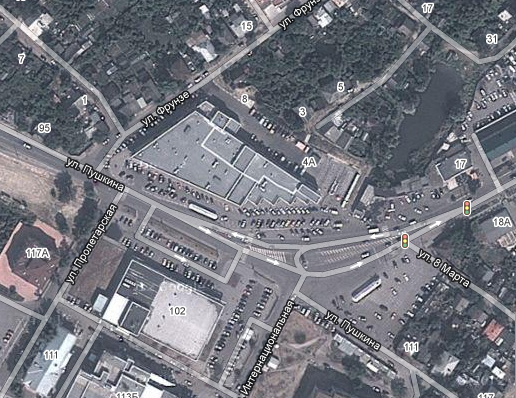 	- граница прилегающей территории, на которой не допускается розничная продажа алкогольной продукции для объектов розничной торговли  от входа для посетителей в здание розничного рынкадля предприятий общественного питания –  от входа для посетителей в здание  розничного рынка                  -  входы для посетителей в универсальный розничный рынок «Центральный»,606440, Нижегородская область, г.Бор ул.Пушкина, 97От 02.11.2021№ 5538